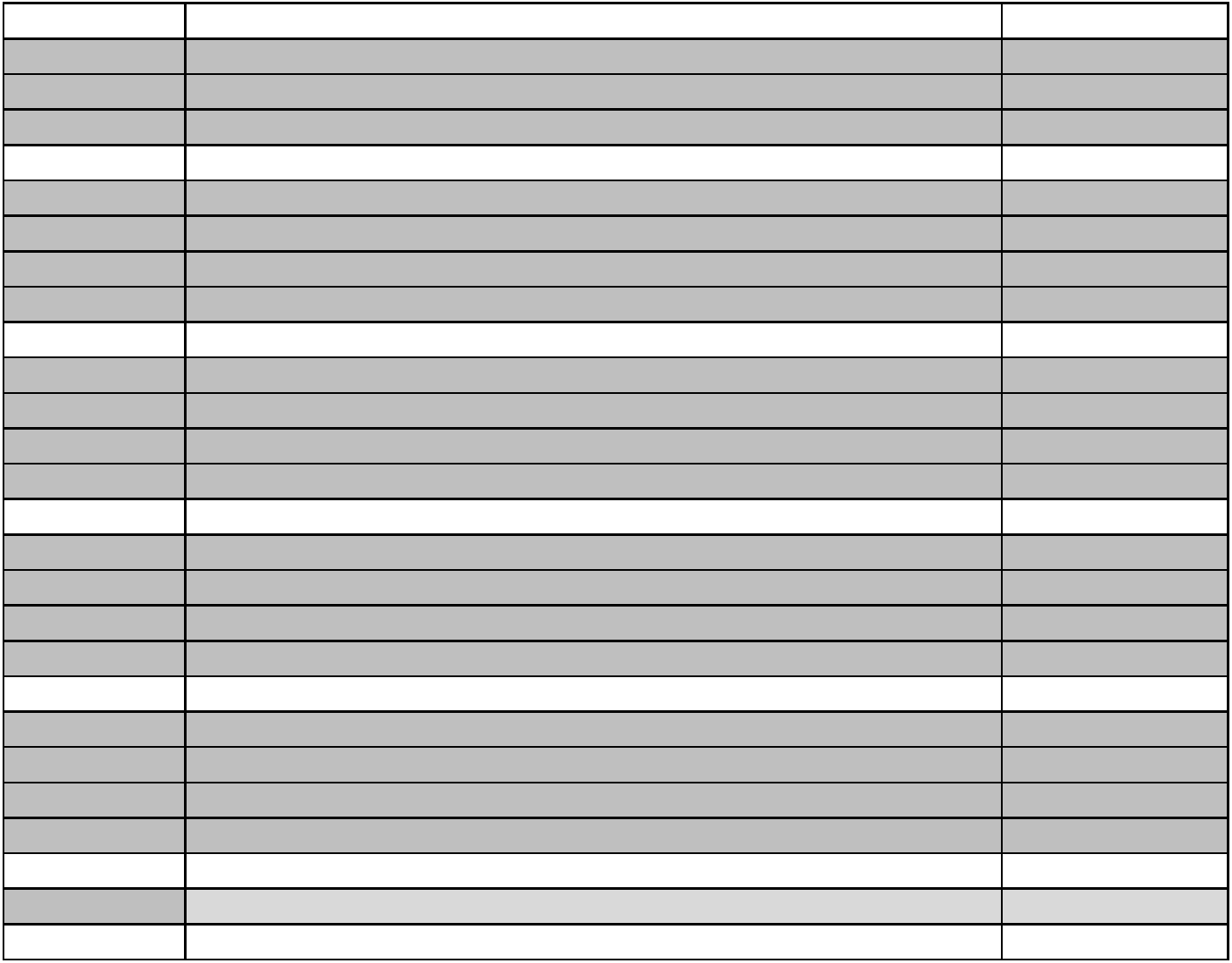 Расписание. Суббота 10 октября 2020 г.ВремяСессияВремя08.30-09.20Регистрация5008.40-09.40Техкомиссия, Медкомиссия6009.20-09.30Брифинг Картинг1010.00-10.10Тренировка KZ1010.15-10.25Тренировка Ротакс Макс + Ротакс Макс Юниор1010.30-10.40Тренировка Ротакс Мини + Супер Мини + Лайт1010.45-10.55Тренировка Ротакс Микро + Мини + Дети Лайт1011.25-11.35Квалификация KZ1011.40-11.50Квалификация Ротакс Макс + Ротакс Макс Юниор1011.55-12.05Квалификация Ротакс Мини + Супер Мини + Лайт1012.10-12.20Квалификация Ротакс Микро + Мини + Дети Лайт1012.50-13.10Первая гонка KZ (12 кругов)2013.10-13.30Первая гонка Ротакс Макс + Ротакс Макс Юниор (10 кругов)2013.30-13.45Первая гонка Ротакс Мини + Супер Мини + Лайт (7 кругов)1513.45-14.00Первая гонка Ротакс Микро + Мини + Дети Лайт (7 кругов)1514.30-14.50Вторая гонка KZ (12 кругов)2014.50-15.10Вторая гонка Ротакс Макс + Ротакс Макс Юниор (10 кругов)2015.10-15.25Вторая гонка Ротакс Мини + Супер Мини + Лайт (7 кругов)1515.25-15.40Вторая гонка Ротакс Микро + Мини + Дети Лайт (7 кругов)152016.10-16.30Награждение картинг20